Activity 3.1.6 Angle-Angle-Side CongruencyDetermine the measure of A.  m = ______.Determine the measure of D.  m = ______.Determine the measure of I.  m = ______.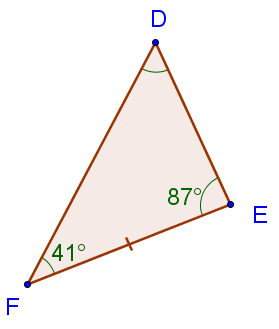 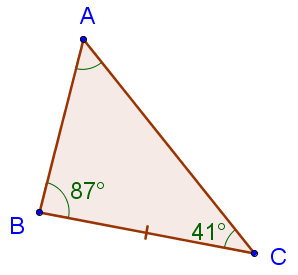 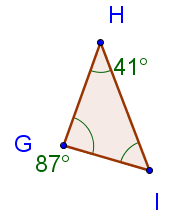 Can you make any conclusions?  Write your thoughts down about the relationships between the triangles and the given information.   Discuss your ideas with a classmate and try to formalize your ideas into a theorem that can be communicated with the rest of the class.If _____ angles from one triangle are equal to _____ angles from another triangle, then their third angles are ______.7.   Using this new theorem formed in question 6, how can we prove congruence between the following triangles?Prove:  Given:  ,   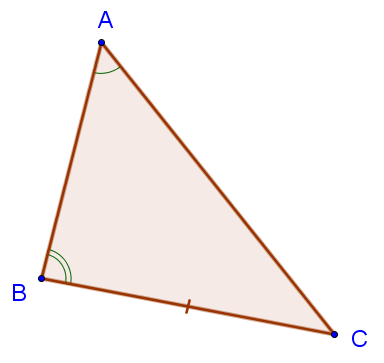 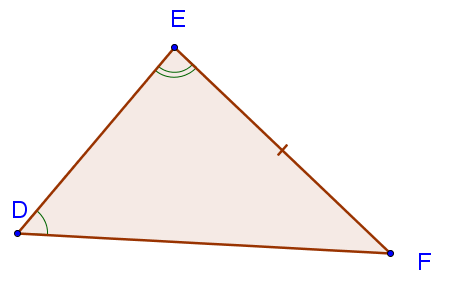 {HINT:  Use the theorem on the previous page to help you obtain the information necessary for a previously proven method of congruence}You have now proved the AAS Congruence Theorem:  It two angles and a non-included _____ of one triangle are congruent to two ______ and the corresponding non-included ______of a second triangle, then the two triangles are congruent.

Proving Congruency using SAS, ASA, SSS, and AASCan the following congruence statement be proved using the given information and the diagram?  If so, prove the congruence statement.  If not, state why not.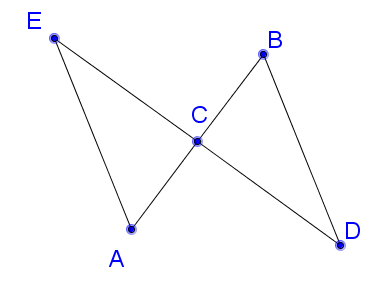 Prove:  Given:   and C is the midpoint of segment Can the following congruence statement be proved using the given information and the diagram?  If so, prove the congruence statement.  If not, state why not.Prove:  Given:   and  Can the following congruence statement be proved using the given information and the diagram?  If so, prove the congruence statement.  If not, state why notProve:  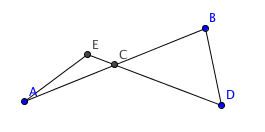 Given:  C is the midpoint of segment  and  Can the following congruence statement be proved using the given information and the diagram?  If so, prove the congruence statement.  If not, state why notProve:  Given: m  and  angles HEG and FAB are right angles.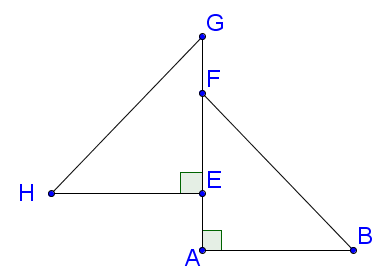 Can the following congruence statement be proved using the given information and the diagram?  If so, prove the congruence statement.  If not, state why not.Prove:  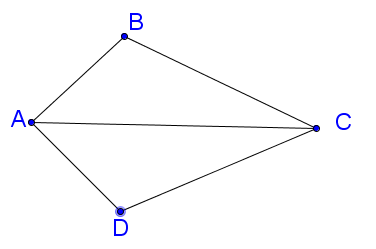 Given: Segment  bisects  andSegment  bisects Can the following congruence statement be proved using the given information and the diagram?  If so, prove the congruence statement.  If not, state why not.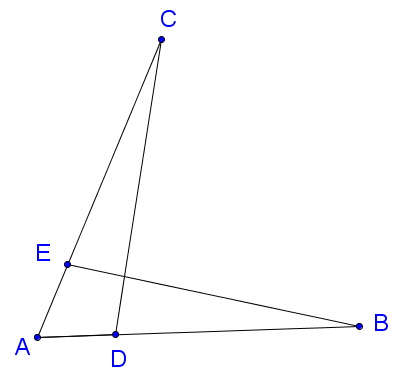 Prove:    Given:  and Can the following congruence statement be proved using the given information and the diagram?  If so, prove the congruence statement.  If not, state why not.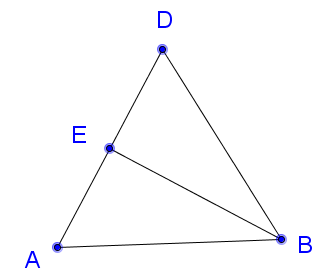 Given:  is an equilateral triangle and E is the midpoint of segment Prove:   bisects 15.  In question 14 above prove that  .